FORMULIR PENDAFTARAN MAHASISWA BARU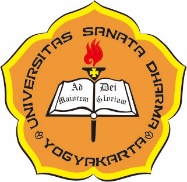 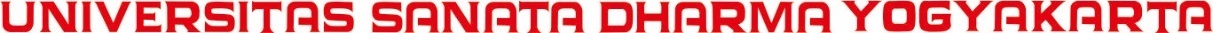 Jalan Affandi, Mrican, Tromol Pos 29 Yogyakarta 55281Telp. 0811 266 1144 / 0817 143 222 / 0815 7800 7000E-mail: humas@usd.ac.id   Website: www.usd.ac.idA. Data Calon Mahasiswa dan Orangtua/WaliNama Lengkap (sesuai dengan STTB/STK): 		Tempat, tanggal lahir	:		Jenis Kelamin	:		Perempuan		Laki-lakiStatus	:		Kawin		Tidak Kawin		Duda/JandaAgama	:		Islam		Katolik		Kristen				Budha		Hindu		Lain-lain6.	Kewarganegaraan	:		WNI		WNA7.	Alamat Surat	:						(alamat yang mudah dijangkau oleh Pos)8.	Alamat Asal	:			Kabupaten/Kota	:			Propinsi	:		9.	Nama Orang Tua/Wali	:			Tingkat Pendidikan	:		Tidak lulus SD		SD		SLTP		SMA		Diploma				Sarjana Muda		Sarjana		Magister		DoktorB. Data Sekolah Menengah	1.	Nama Sekolah Menengah	:			2.	Alamat Sekolah	:				Kabupaten/Kota	:				Propinsi	:		3.	Jurusan:C. Partisipasi Program Beasiswa Universitas Sanata DharmaSaya akan menyumbang dana ke USD untuk membantu mahasiswa USD yang membutuhkan beasiswa	sebesar Rp ……………………………..Saya tidak akan menyumbang dana ke USD untuk beasiswaD. Program Studi Yang DipilihE.	Sumber informasi tentang Penerimaan Mahasiswa Baru Universitas Sanata Dharma	Saya mendapat informasi dari (pilihan boleh lebih dari 1) 	 Pihak yang mengenal USD	 Alumni USD	 Pameran (Expo) Pendidikan	 Website USD (Internet)	 Media Massa: Koran, Majalah, Radio, TV	 Media Informasi: Baliho, Spanduk, Poster, Brosur	 Lain-lain, sebutkan: .................................................................................................................................................................	PERNYATAAN:	Saya menyatakan dengan sesungguhnya bahwa data yang saya isikan dalam formulir ini adalah benar.							Calon Mahasiswa						( ……………………………………… )							Nama dan Tanda Tangan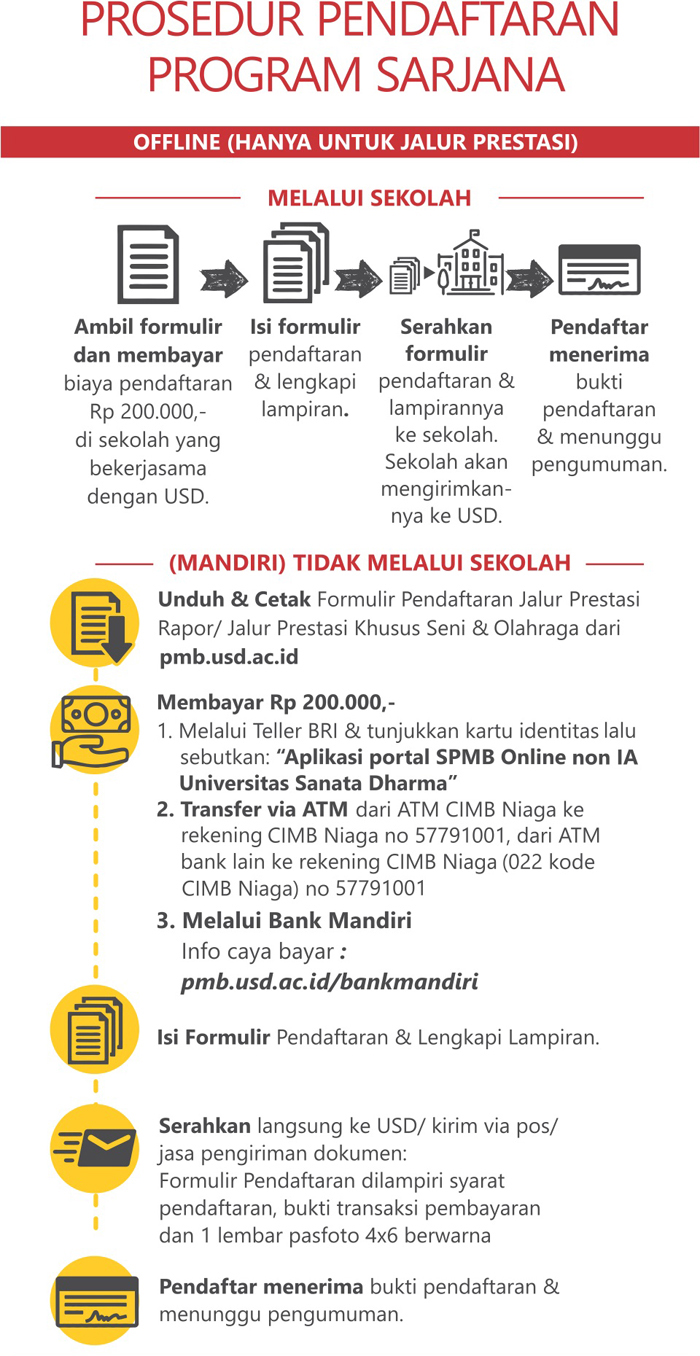 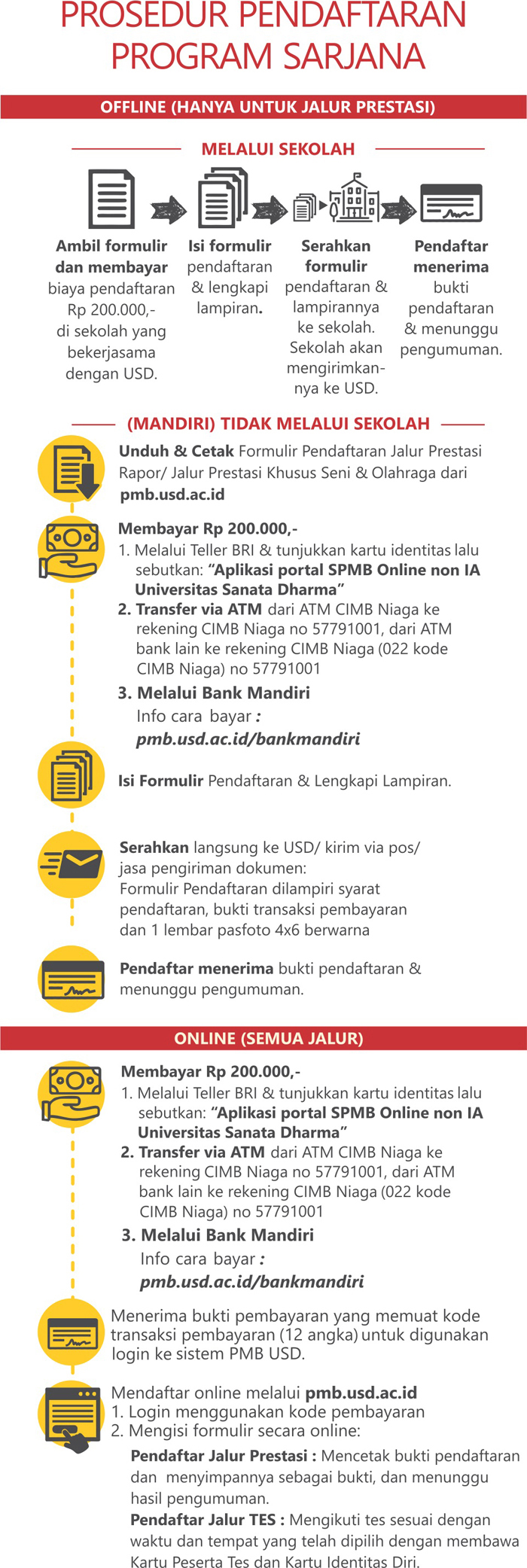 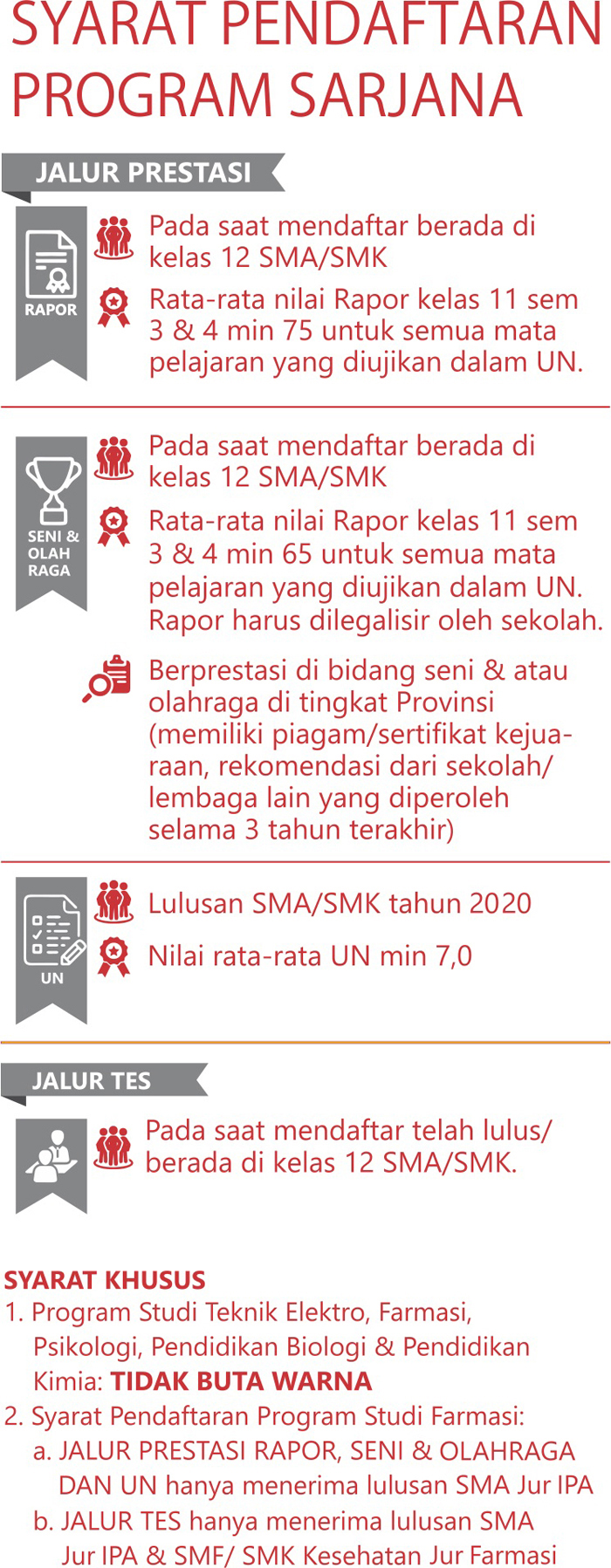 Petunjuk:Isilah data di bawah ini dengan jelas dan lengkap dengan menggunakan bolpoin.Berilah tanda silang (X) pada kotak di depan pilihan jawabanNomor Pendaftaran (diisi oleh petugas)Nomor Pendaftaran (diisi oleh petugas)Nomor Pendaftaran (diisi oleh petugas)Nomor Pendaftaran (diisi oleh petugas)Nomor Pendaftaran (diisi oleh petugas)Nomor Pendaftaran (diisi oleh petugas)Nomor Pendaftaran (diisi oleh petugas)Nomor Pendaftaran (diisi oleh petugas)Nomor Pendaftaran (diisi oleh petugas)Petunjuk:Isilah data di bawah ini dengan jelas dan lengkap dengan menggunakan bolpoin.Berilah tanda silang (X) pada kotak di depan pilihan jawabanJurusanNegeriSwastaJurusanNegeriSwastaSMA/MA  IPASMK TeknikJurusan....................................SMA/MA IPSSMK KetrampilanJurusan....................................SMA/MA BahasaSMFSMK EkonomiLain-lain.................................................FakultasProgram Studi Program SarjanaPilihan IPilihan IIPilihan IIIKeguruan dan Ilmu PendidikanBimbingan dan KonselingKeguruan dan Ilmu PendidikanPendidikan Keagamaan KatolikKeguruan dan Ilmu PendidikanPendidikan Guru Sekolah DasarKeguruan dan Ilmu PendidikanPendidikan Bahasa InggrisKeguruan dan Ilmu PendidikanPendidikan Bahasa dan Sastra IndonesiaKeguruan dan Ilmu PendidikanPendidikan SejarahKeguruan dan Ilmu PendidikanPendidikan Ekonomi Bidang Keahlian Khusus Pendidikan EkonomiKeguruan dan Ilmu PendidikanPendidikan Ekonomi Bidang Keahlian Khusus Pendidikan AkuntansiKeguruan dan Ilmu PendidikanPendidikan MatematikaKeguruan dan Ilmu PendidikanPendidikan FisikaKeguruan dan Ilmu PendidikanPendidikan BiologiKeguruan dan Ilmu PendidikanPendidikan KimiaEkonomiAkuntansiEkonomiManajemenEkonomiEkonomiSastraSastra SastraSastra InggrisSastraSejarahSains dan TeknologiTeknik ElektroSains dan TeknologiTeknik MesinSains dan TeknologiInformatikaSains dan TeknologiMatematikaFarmasiFarmasiPsikologiPsikologi